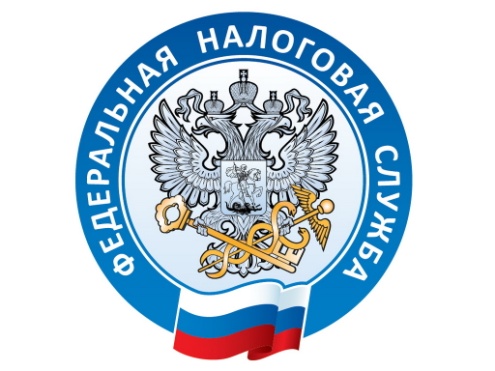 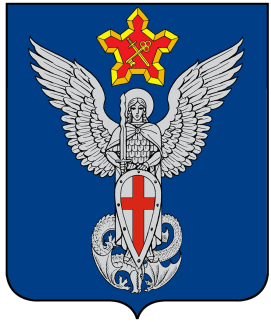 Уважаемые жители!МИ ФНС напоминает: 1 декабря 2020 года истек срок уплаты имущественных налогов за 2019 год.Оплатить имущественные налоги можно:Через интернет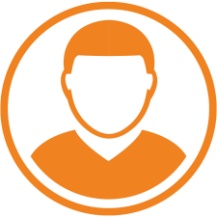 в личном кабинете налогоплательщикаа также используя учетную запись портала государственных услуг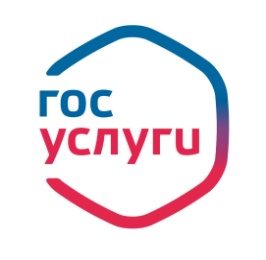 Лично 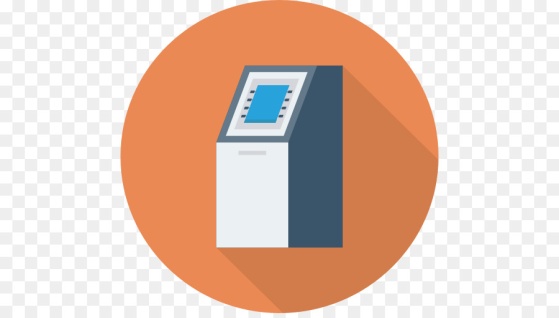 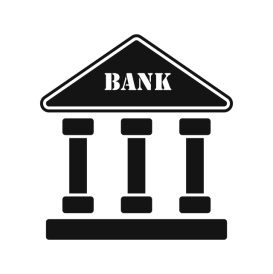 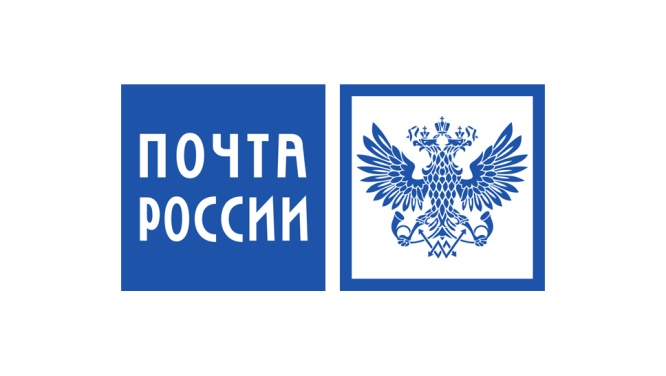 Единое налоговое уведомление необходимо получить в почтовом отделении по месту жительства.Пользователи сервиса «Личный кабинет налогоплательщика для физических лиц» получат налоговые уведомления только в электронном виде.Если вы не получили налоговое уведомление, обратитесь в администрацию Ерзовского городского поселения. При обращении при себе необходимо иметь паспорт и ИНН.Телефон для справок 8(84468)4-78-49.